Please complete one form per memberIf multiple members are involved, you may also choose to provide a separate list with the full name and DOB of each member. If fields are not applicable, you may leave them blank.” Initial report	  Final report
Form completed by      						Date      Return completed form to ETF Privacy Officer, P.O. Box 7931, Madison, WI  53707-7931 or e-mail to etfsmbprivacyofficer@etf.wi.gov via secure transmission. Questions may be directed to (608) 267-2354 or via e-mail.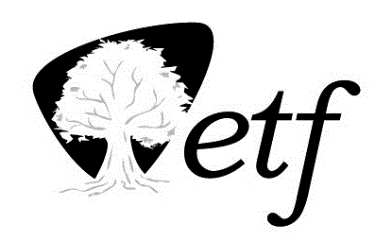 Vendor Privacy 
Incident ReportVendor InformationVendor InformationVendor InformationVendor name      Vendor name      Date report submitted      Last name      First name      First name      Email address      Phone number      Phone number      Job title      Date initial email sent to ETF (if applicable)      Date initial email sent to ETF (if applicable)      Member InformationMember InformationETF member’s last name      ETF member’s first name      Phone number      Date of birth      ETF ID      Vendor ID (if applicable)      Incident InformationIncident InformationIncident date      Discovery date      Date reported to vendor      Date reported to ETF     General type of incident  Unauthorized disclosure/use	 Complaint   Other (Describe)General type of incident  Unauthorized disclosure/use	 Complaint   Other (Describe)Detailed description of what happened      Detailed description of what happened      What immediate actions were taken to address or mitigate the incident? Was a risk assessment conducted?      What immediate actions were taken to address or mitigate the incident? Was a risk assessment conducted?      What were the findings of the investigation?      What were the findings of the investigation?      What corrective action was taken?      What corrective action was taken?      Type of PHI CompromisedType of PHI CompromisedType of PHI CompromisedClinical Diagnoses Medications Medications/pharmacy Lab/diagnostic Hospitalization Other (describe below)Demographic Name/address Phone/email DOB SSN Gender/Marital Status Other (describe below)Financial Claims Credit/debit card Bank information Checks or remittance Explanation of benefits Other (describe below)Other PHI         	Other PHI         	Other PHI         	Number of individuals involved   1-5    6-25    26-100   101-499   >500   if >10 individuals, call ETF promptlyNumber of individuals involved   1-5    6-25    26-100   101-499   >500   if >10 individuals, call ETF promptlyNumber of individuals involved   1-5    6-25    26-100   101-499   >500   if >10 individuals, call ETF promptlyWas this a misdirected mailing?					 Yes			 No	Was information viewed without authorization?			 Yes			 No	Was the mis-directed information returned or destroyed?	 Yes			 No	Was attestation of further non-disclosure received?		 Yes			 No	Was member notified? (provide copy of letter, if applicable)	 Yes			 NoWas this a misdirected mailing?					 Yes			 No	Was information viewed without authorization?			 Yes			 No	Was the mis-directed information returned or destroyed?	 Yes			 No	Was attestation of further non-disclosure received?		 Yes			 No	Was member notified? (provide copy of letter, if applicable)	 Yes			 NoWas this a misdirected mailing?					 Yes			 No	Was information viewed without authorization?			 Yes			 No	Was the mis-directed information returned or destroyed?	 Yes			 No	Was attestation of further non-disclosure received?		 Yes			 No	Was member notified? (provide copy of letter, if applicable)	 Yes			 NoAdditional CommentsAdditional CommentsAdditional Comments